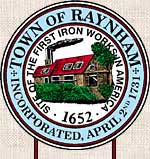       CONSERVATION COMMISSION MEETINGAGENDA February 17, 2021MEETING COMMENCES AT 5:30 PMLOCATION SELECTMEN’S MEETING ROOM558 SOUTH MAIN STREET RAYNHAM, MA 02767ALL PUBLIC HEARINGS AND MEETINGS HEARD BY THE RAYNHAM CONSERVATION COMMISSION ON WEDNESDAY,  February 17, 2021 AT 5:30 P.M. IN THE RAYNHAM VETERANS’ MEMORIAL TOWN HALL, DONALD L. MCKINNON MEETING ROOM, 558 SOUTH MAIN STREET, RAYNHAM, MA ARE RELATIVE TO FILINGS AND JOINT HEARINGS AND/OR MEETINGS UNDER M.G.L. CH. 131, § 40 AS AMENDED, AND THE TOWN OF RAYNHAM WETLAND PROTECTION BYLAW.FormalNew Request for Determination of Applicability - Partridge Lane, filed by J C EngineeringInformalIssuance of Determination of Applicability for 103 Crimson StreetIssuance of Order of Conditions for 1776 BroadwayIssuance of Order of Conditions for lot 3 Dow RunIssuance of Order of Conditions for lot 18 Dow RunIssuance of Order of Conditions for lot 19 Dow RunIssuance of Order of Conditions for lot 20 Dow RunGeneral BusinessAccept Minutes- February 3, 2021 meeting BillsCorrespondence 	Site Visits If Necessary Informal and Other Business not reasonably anticipated by the Chair 48 Hours Prior to MeetingALL ATTENDEES ARE REQUIRED TO WEAR MASKS AND MAINTAIN A MINIMUM OF 6 FEET BETWEEN INDIVIDUALS.  THANK YOU FOR YOUR COOPERATION!